Weather & Atmosphere, Lesson 6: 
Global Climate Change – Carbon Footprint Worksheet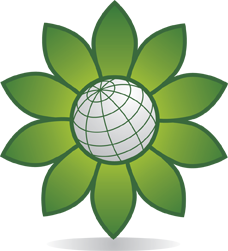 InstructionsYour “Carbon Footprint” is a calculation that tells you how much carbon dioxide you produce. Since carbon dioxide is a greenhouse gas, this worksheet can help you see how you contribute to global warming. 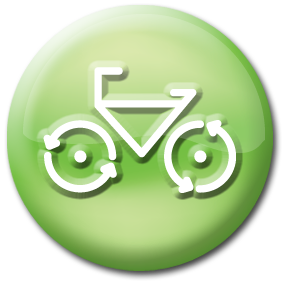 Family Survey Answer each question for a yearly total (multiply a monthly total by 12). Number of miles driven per year ___________ X (multiplied by) the vehicle’s average gas mileage ______ =   ______ gallons of gasoline used.
(Do this for each vehicle your family owns)  _________________ X _________ = ___________ 
 _________________ X _________ = ___________ 
 _________________ X _________ = ___________ 
         Total ____________ Number of miles of air travel for your family _______________ .Average number of miles your family travels by bus/other mass transit_____________ .Kilowatt-hours of electricity used _____________________ .(Look at your utility bill to find out a monthly amount and multiply by 12.) Therms of natural gas used ________________________ .(Look at your utility bill to find out a monthly amount and multiply by 12.)  Gallons of propane or bottled gas used ____________________  .Other sources of energy your family uses? ________________________________________________________________________________________________________________________________________________________________________________________________________________________Total number of people living in your household __________ .Your “Footprint” on the Global Environment – The Greenhouse Effect Use the information you gathered in your Family Survey to calculate how much CO2 (Carbon Dioxide) you generate per year. Carbon Dioxide is one of the main gases involved in creating the global Greenhouse Effect. 1.Gallons of gasoline used ________ x 22 pounds CO2/gallon = ________________ .2.Miles of air travel  ________ x 0.9 pounds/mile  = ________________ .3.Miles on mass transit ________ x 0.5 pounds/mile  = ________________ .4.Kilowatt hours   ________ x 1.5 pounds/ kWh  = ________________ .5.Therms natural gas  ________ x 11 pounds/therm  = ________________  .7.Gallons of propane  ________ x 13 pounds/gallon  = ________________ .Total pounds of CO2 generated (add up all the numbers on the right) ________________ .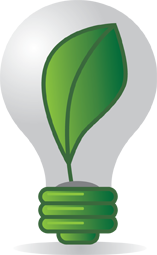 Total pounds generated X (multiply by) number of people in your household =  __________________  (Total You Generated) Reducing Your Impact In the space below, write down some actions that you and your family could do to reduce the Greenhouse Effect.________________________________________________________________________________________________________________________________________________________________________________________________________________________________________________________________________________________________________________________________________________________________________________________________________________________________________________________________________________________________________________________________________________________________________________________________________________________________________________